Планирование  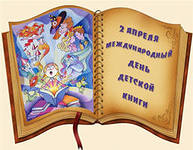 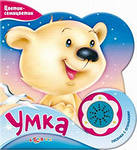 «Книжкина неделя шагает по планете»24.03. – 28.03.2014 год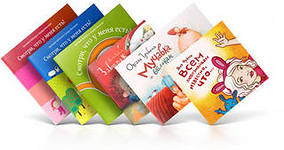 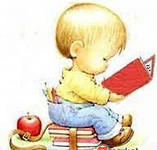 Дата и время проведенияЦельСодержаниеОтветственные24.03.14Открытие недели11.30Гр.№ 1,2,3,4,512.10Гр.№ 8,9,10,11,12Цель: расширять представления детей о труде взрослых, которые помогли появиться книге на свет; воспитывать интерес к этим профессиям; бережное отношение к книгам.ДЕНЬ РУКОПИСИ1.Открытие книжкиной недели.
2.Беседа воспитателя «Восьмое чудо света – это книга» (Книга и кто ее создает). Рассказ сопровождается показом картинок, иллюстраций.3. Посещение музея письменности.4. Выставка детских книг « Книга – мой лучший друг» (младший дошкольный возраст)5. Оформление выставки детских энциклопедий «Самые умные книги» (старший дошкольный возраст)6. Оформление выставки детских журналов «Журнальная страна» (подготовительные к школе группы)СпециалистыВоспитатели групп24.03.14Открытие недели11.30Гр.№ 1,2,3,4,512.10Гр.№ 8,9,10,11,12Цель: познакомить родителей с использованием книги как средства общения взрослого с ребенком дома.6.  «О книгах и не только».  Информационно – просветительская выставка для родителей.Воспитатели групп25.03.14Группы№10              9№12             119.00-9.30Цель: обобщить знания детей о газетах и журналах; познакомить с историей периодических изданий; уточнить представления о профессии журналиста, редактора, наборщика, фотографа.ДЕНЬ ГАЗЕТ И ЖУРНАЛОВ1.Беседа  «Незнайка в гостях у ребят» (взаимопосещаемость групп старшего возраста)
2.Чтение детям рассказов из детских журналов. 3. Изготовление закладок для книг.Воспитатели групп26.03.14Группы № 9, 8	          10№ 11            129.00 – 9.3016.3016.3016.30Цель: расширить знания дошкольников о словарях и энциклопедиях, показать их многообразие и назначение каждого; воспитывать культуру работы с книгой.ДЕНЬ ЭНЦИКЛОПЕДИИ1.Беседа «Хочу все знать!» (взаимопосещаемость групп старшего возраста)2. «Книжкина больница» - полечить «заболевшие» книги.3. Театрализованное представление по стихам А. Барто «Игрушки» для детей младшей группы № 44. Театрализованное представление по стихам А. Барто «Девочка чумазая» для детей младшей группы № 25. Театрализованное представление по сказке В.Сутеева «Кот рыболов» для детей средних групп № 1,3,5Воспитатели группВоспитатели подготовительной группы №9Воспитатели подготовительной группы №8Воспитатели подготовительной группы №1127.03.14Группы № 8, 9, 1110.00 – 10.40Цель: обобщить знания детей о сказках; воспитывать чувство сострадания к героям; закрепить умение внимательно слушать, отвечать на вопросы и пересказывать краткое содержание.ДЕНЬ АВТОРСКОЙ СКАЗКИ1.Беседа « За тридевять земель»2.Чтение детям сказок, героями которых являются животные, птицы.3. Интеллектуальная игра-викторина  «Путешествие в страну сказок» Воспитатели группСпециалисты28.03.14Гр.№ 1 - 16.30Гр.№ 3 - 16.00Гр. № 5 - 16.00Гр.№ 6 - 16.10Гр. № 7 – 16.00Гр.№ 10 – 16.30Гр.№ 12 – 16.30Цель: Расширение знаний воспитанников о книге, привитие бережного отношения к книге и популяризация книги, интереса к чтению.ДЕНЬ «КНИЖКИНЫ ИМЕНИНЫ»1. Интеллектуальная игра-викторина  «По сказкам В.Сутеева»  - средняя группа № 12. Театрализованное представление по сказке В.Сутеева «Под грибом» - средняя группа №33. Театрализованное представление по сказке В.Сутеева «Мешок с яблоками» - средняя группа №5 4. Театрализованное представление по сказке В.Сутеева «Под грибом» - компенсирующая группа №6 5. Интеллектуальная игра-викторина  «В мире сказок»  - старшая группа № 7комбинированной направленности6. Интеллектуальная игра-викторина  «Путешествие по сказкам»  - старшая группа № 10 7.  Интеллектуальная игра-викторина  «В гостях у Знайки»  - старшая группа № 12Воспитатели групп